TÝDENNÍ PLÁN 2019/2020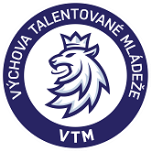 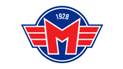 KATEGORIE:JUNIOŘITÝDENNÍ MIKROCYKLUS:ZO 22TERMÍN:27.1 – 2.2 2020DENDATUMKDYROZCVIČKASUCHÁ      ZAMĚŘENÍTRENÉR    LED/ZÁPASZAMĚŘENÍREGENERACEPO27.1dopoledne6,15-6,30ROBHANZAL7,00-8,00Dovednosti           o-úPO27.1odpoledneÚT28.1dopoledne7,30-7,45ROBHANZAL8,15-9,00Dovednosti   o-úÚT28.1odpoledne17,1517,30-18,30RYCHLÁ SÍLAROBHANZAL18,45-19,45Kondice, rychlostST29.1dopoledneST29.1odpoledne14,0014,15-14,45COREROBHANZAL15,15-16,15Herní cvičení17,00-19,00ČT30.1dopoledneČT30.1odpoledneROBHANZAL16,00 SALZBURGVenkuOdjezd 11,30Návrat 22,00PÁ31.1dopolednePÁ31.1odpoledne9,4510,00-11,00Maximální sílaROBHANZAL11,30-12,30SO1.2dopoledneROBHAZAL10,15-11,00SO1.2odpoledneNE2.2dopoledneNE2.2odpoledneROBHANZAL12,00 CHOMUTOV domaSraz 10,00Odchod 15,00